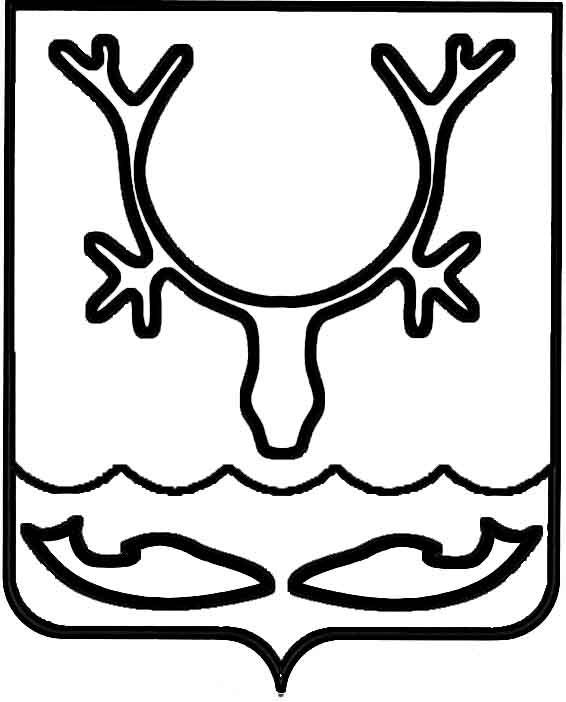 Администрация муниципального образования
"Городской округ "Город Нарьян-Мар"ПОСТАНОВЛЕНИЕО внесении изменений в постановление Администрации МО "Городской округ "Город Нарьян-Мар" от 31.08.2018 № 583 
"Об утверждении муниципальной программы муниципального образования "Городской округ "Город Нарьян-Мар" "Развитие институтов гражданского общества в муниципальном образовании "Городской округ "Город 
Нарьян-Мар"Руководствуясь статьей 179 Бюджетного кодекса Российской Федерации, Порядком разработки, реализации и оценки эффективности муниципальных программ муниципального образования "Городской округ "Город Нарьян-Мар", утвержденным постановлением Администрации муниципального образования "Городской округ "Город Нарьян-Мар" от 10.07.2018 № 453, решением Совета городского округа "Город Нарьян-Мар" от 11.06.2020 № 97-р "О внесении изменений в решение "О бюджете муниципального образования "Городской округ "Город Нарьян-Мар" на 2020 год 
и на плановый период 2021 и 2022 годов", Администрация муниципального образования "Городской округ "Город Нарьян-Мар"П О С Т А Н О В Л Я Е Т:Внести в муниципальную программу муниципального образования "Городской округ "Город Нарьян-Мар" "Развитие институтов гражданского общества в муниципальном образовании "Городской округ "Город Нарьян-Мар", утвержденную постановлением Администрации МО "Городской округ "Город Нарьян-Мар" 
от 31.08.2018 № 583, следующие изменения:В паспорте муниципальной программы строку "Объемы и источники финансирования муниципальной программы" изложить в следующей редакции:"".В паспорте подпрограммы 1 "Развитие муниципальной системы поддержки некоммерческих организаций и общественных объединений граждан" строку "Объемы и источники финансирования подпрограммы" изложить в следующей редакции:"".В паспорте подпрограммы 2 "Совершенствование системы территориального общественного самоуправления" строку "Объемы и источники финансирования подпрограммы" изложить в следующей редакции:"".Приложение 2 к муниципальной Программе изложить в следующей редакции:"Приложение 2к муниципальной программемуниципального образования"Городской округ "Город Нарьян-Мар""Развитие институтов гражданскогообщества в муниципальном образовании"Городской округ "Город Нарьян-Мар"Ресурсное обеспечение реализациимуниципальной программы муниципального образования "Городской округ "Город Нарьян-Мар" "Развитие институтов гражданского общества в муниципальном образовании "Городской округ "Город Нарьян-Мар"".Приложение 3 к муниципальной Программе изложить в следующей редакции:"Приложение 3к муниципальной программемуниципального образования"Городской округ "Город Нарьян-Мар""Развитие институтов гражданскогообщества в муниципальном образовании"Городской округ "Город Нарьян-Мар"Переченьмероприятий муниципальной программы муниципального образования "Городской округ "Город Нарьян-Мар" "Развитие институтов гражданского общества 
в муниципальном образовании "Городской округ "Город Нарьян-Мар"Ответственный исполнитель – отдел по работе с общественными организациями Администрации муниципального образования "Городской округ "Город Нарьян-Мар"".Настоящее постановление вступает в силу после его официального опубликования.14.07.2020№493Объемы и источники финансирования муниципальной программыОбщий объем финансирования Программы 11 557,8 тыс. руб., 
в том числе по годам:2019 год - 2 081,8 тыс. руб.;2020 год - 2 051,0 тыс. руб.;2021 год - 2 475,0 тыс. руб.;2022 год - 2 475,0 тыс. руб.;2023 год - 2 475,0 тыс. руб.В том числе:за счет средств бюджета муниципального образования "Городской округ "Город Нарьян-Мар" (далее - городской бюджет) 11 557,8 тыс. руб., в том числе по годам:2019 год - 2 081,8 тыс. руб.;2020 год - 2 051,0 тыс. руб.;2021 год - 2 475,0 тыс. руб.;2022 год - 2 475,0 тыс. руб.;2023 год - 2 475,0 тыс. руб.Объемы и источники финансирования подпрограммыОбщий объем финансирования Подпрограммы 
4 200,0 тыс. руб., в том числе по годам:2019 год - 900,0 тыс. руб.;2020 год - 600,0 тыс. руб.;2021 год - 900,0 тыс. руб.;2022 год - 900,0тыс. руб.;2023 год - 900,0 тыс. руб.В том числе:за счет средств городского бюджета 4 200,0 тыс. руб., 
в том числе по годам:2019 год - 900,0 тыс. руб.;2020 год - 600,0 тыс. руб.;2021 год - 900,0 тыс. руб.;2022 год - 900,0 тыс. руб.;2023 год - 900,0 тыс. руб.Объемы и источники финансирования подпрограммыОбщий объем финансирования Подпрограммы 
7 357,8 тыс. руб., в том числе по годам:2019 год - 1 181,8 тыс. руб.;2020 год - 1 451,0 тыс. руб.;2021 год - 1 575,0 тыс. руб.;2022 год - 1 575,0 тыс. руб.;2023 год - 1 575,0 тыс. руб.В том числе:за счет средств городского бюджета 7 357,8 тыс. руб., 
в том числе по годам:2019 год - 1 181,8 тыс. руб.;2020 год - 1 451,0 тыс. руб.;2021 год - 1 575,0 тыс. руб.;2022 год - 1 575,0 тыс. руб.;2023 год - 1 575,0 тыс. руб.Наименование муниципальной программы (подпрограммы)Источник финансированияОбъем финансирования (тыс. рублей)Объем финансирования (тыс. рублей)Объем финансирования (тыс. рублей)Объем финансирования (тыс. рублей)Объем финансирования (тыс. рублей)Объем финансирования (тыс. рублей)Наименование муниципальной программы (подпрограммы)Источник финансированияВсегов том числе:в том числе:в том числе:в том числе:в том числе:Наименование муниципальной программы (подпрограммы)Источник финансированияВсего2019 год2020 год2021 год2022 год2023 годАБ123456Муниципальная программа "Развитие институтов гражданского общества в муниципальном образовании "Городской округ "Город Нарьян-Мар"Всего, в том числе:11 557,82 081,82 051,02 475,02 475,02 475,0Муниципальная программа "Развитие институтов гражданского общества в муниципальном образовании "Городской округ "Город Нарьян-Мар"городской бюджет11 557,82 081,82 051,02 475,02 475,02 475,0Подпрограмма "Развитие муниципальной системы поддержки некоммерческих организаций и общественных объединений граждан"Всего, в том числе:4 200,0900,0600,0900,0900,0900,0Подпрограмма "Развитие муниципальной системы поддержки некоммерческих организаций и общественных объединений граждан"городской бюджет4 200,0900,0600,0900,0900,0900,0Подпрограмма "Совершенствование системы территориального общественного самоуправления"Всего, в том числе:7 357,81 181,81 451,01 575,01 575,01 575,0Подпрограмма "Совершенствование системы территориального общественного самоуправления"городской бюджет7 357,81 181,81 451,01 575,01 575,01 575,0№ п/пНаименование направления (мероприятия)Источники финансированияОбъемы финансирования (тыс. руб.)Объемы финансирования (тыс. руб.)Объемы финансирования (тыс. руб.)Объемы финансирования (тыс. руб.)Объемы финансирования (тыс. руб.)Объемы финансирования (тыс. руб.)№ п/пНаименование направления (мероприятия)Источники финансированияВсегов том числе:в том числе:в том числе:в том числе:в том числе:№ п/пНаименование направления (мероприятия)Источники финансированияВсего2019 год2020 год2021 год2022 год2023 годНаименование подпрограммы 1 "Развитие муниципальной системы поддержки некоммерческих организаций и общественных объединений граждан"Наименование подпрограммы 1 "Развитие муниципальной системы поддержки некоммерческих организаций и общественных объединений граждан"Наименование подпрограммы 1 "Развитие муниципальной системы поддержки некоммерческих организаций и общественных объединений граждан"Наименование подпрограммы 1 "Развитие муниципальной системы поддержки некоммерческих организаций и общественных объединений граждан"Наименование подпрограммы 1 "Развитие муниципальной системы поддержки некоммерческих организаций и общественных объединений граждан"Наименование подпрограммы 1 "Развитие муниципальной системы поддержки некоммерческих организаций и общественных объединений граждан"Наименование подпрограммы 1 "Развитие муниципальной системы поддержки некоммерческих организаций и общественных объединений граждан"Наименование подпрограммы 1 "Развитие муниципальной системы поддержки некоммерческих организаций и общественных объединений граждан"1.1Основное мероприятие 1 "Оказание поддержки некоммерческим организациям в реализации гражданских инициатив и стимулирование участия населения в осуществлении местного самоуправления"Итого, в том числе4 200,0900,0600,0900,0900,0900,01.1Основное мероприятие 1 "Оказание поддержки некоммерческим организациям в реализации гражданских инициатив и стимулирование участия населения в осуществлении местного самоуправления"городской бюджет 4 200,0900,0600,0900,0900,0900,01.1.1Направление расходов 1 "Финансовая поддержка некоммерческих организаций и общественных объединений граждан"Итого, в том числе4 200,0900,0600,0900,0900,0900,01.1.1Направление расходов 1 "Финансовая поддержка некоммерческих организаций и общественных объединений граждан"городской бюджет 4 200,0900,0600,0900,0900,0900,0Мероприятие 1 "Предоставление на конкурсной основе грантов в форме субсидий на реализацию социально значимых проектов социально ориентированных некоммерческих организаций"Итого, в том числе4 200,0900,0600,0900,0900,0900,0Мероприятие 1 "Предоставление на конкурсной основе грантов в форме субсидий на реализацию социально значимых проектов социально ориентированных некоммерческих организаций"городской бюджет 4 200,0900,0600,0900,0900,0900,01.1.2Направление расходов 2 "Информационная поддержка некоммерческих организаций и общественных объединений граждан"Без финансирования0,00,00,00,00,00,0Мероприятие 1 "Размещение общественно значимой информации о деятельности социально ориентированных некоммерческих организаций, общественных объединений граждан на сайте Администрации МО "Городской округ "Город Нарьян-Мар", в официальном бюллетене МО "Городской округ "Город Нарьян-Мар" (Наш город)"Без финансирования0,00,00,00,00,00,0Мероприятие 2 "Освещение событий, анонсирование в СМИ Администрации МО "Городской округ "Город Нарьян-Мар" конкретных проектов, реализуемых на территории МО "Городской округ "Город Нарьян-Мар"Без финансирования0,00,00,00,00,00,01.1.3Направление расходов 3 "Организационная поддержка некоммерческих организаций и общественных объединений граждан"Без финансирования0,00,00,00,00,00,0Мероприятие 1 "Оказание консультационных услуг участникам программы"Без финансирования0,00,00,00,00,00,0Мероприятие 2 "Оказание помощи в организации собраний, встреч и круглых столов участникам программы"Без финансирования0,00,00,00,00,00,0Итого по Подпрограмме 1, в том числе4 200,0900,0600,0900,0900,0900,0городской бюджет 4 200,0900,0600,0900,0900,0900,0Наименование подпрограммы 2 "Совершенствование системы территориального общественного самоуправления"Наименование подпрограммы 2 "Совершенствование системы территориального общественного самоуправления"Наименование подпрограммы 2 "Совершенствование системы территориального общественного самоуправления"Наименование подпрограммы 2 "Совершенствование системы территориального общественного самоуправления"Наименование подпрограммы 2 "Совершенствование системы территориального общественного самоуправления"Наименование подпрограммы 2 "Совершенствование системы территориального общественного самоуправления"Наименование подпрограммы 2 "Совершенствование системы территориального общественного самоуправления"Наименование подпрограммы 2 "Совершенствование системы территориального общественного самоуправления"2.1Основное мероприятие 1 "Мероприятия, направленные на развитие и поддержку территориального общественного самоуправления"Итого, в том числе7 357,81 181,81 451,01 575,01 575,01 575,02.1Основное мероприятие 1 "Мероприятия, направленные на развитие и поддержку территориального общественного самоуправления"городской бюджет 7 357,81 181,81 451,01 575,01 575,01 575,02.1.1Направление расходов 1 "Финансовая поддержка территориального общественного самоуправления"Итого, в том числе6 982,81 106,81 376,01 500,01 500,01 500,02.1.1Направление расходов 1 "Финансовая поддержка территориального общественного самоуправления"городской бюджет 6 982,81 106,81 376,01 500,01 500,01 500,0Мероприятие 1 "Предоставление территориальным общественным самоуправлениям на конкурсной основе грантов в форме субсидий на реализацию социально значимых проектов, направленных на развитие территориального общественного самоуправления"Итого, в том числе2 202,8402,8450,0450,0450,0450,0Мероприятие 1 "Предоставление территориальным общественным самоуправлениям на конкурсной основе грантов в форме субсидий на реализацию социально значимых проектов, направленных на развитие территориального общественного самоуправления"городской бюджет 2 202,8402,8450,0450,0450,0450,0Мероприятие 2 "Предоставление выплаты председателям территориальных общественных самоуправлений в МО "Городской округ "Город Нарьян-Мар"Итого, в том числе2 780,0504,0476,0600,0600,0600,0Мероприятие 2 "Предоставление выплаты председателям территориальных общественных самоуправлений в МО "Городской округ "Город Нарьян-Мар"городской бюджет 2 780,0504,0476,0600,0600,0600,0Мероприятие 3 "Предоставление грантов в форме субсидий на организацию деятельности территориальных общественных самоуправлений"Итого, в том числе2 000,0200,0450,0450,0450,0450,0Мероприятие 3 "Предоставление грантов в форме субсидий на организацию деятельности территориальных общественных самоуправлений"городской бюджет 2 000,0200,0450,0450,0450,0450,02.1.2Направление расходов 2 "Популяризация деятельности территориального общественного самоуправления"Итого, в том числе375,075,075,075,075,075,02.1.2Направление расходов 2 "Популяризация деятельности территориального общественного самоуправления"городской бюджет 375,075,075,075,075,075,0Мероприятие 1 "Размещение общественно значимой информации о деятельности территориальных общественных самоуправлениях на сайте Администрации МО "Городской округ "Город Нарьян-Мар", в официальном бюллетене МО "Городской округ "Город Нарьян-Мар" (Наш город)"Без финансирования0,00,00,00,00,00,0Мероприятие 2 "Освещение событий, анонсирование в СМИ Администрации МО "Городской округ "Город Нарьян-Мар" конкретных проектов, реализуемых территориальными общественными самоуправлениями на территории МО "Городской округ "Город Нарьян-Мар"Без финансирования0,00,00,00,00,00,0Мероприятие 3 "Предоставление грантов в форме субсидий
победителям конкурса "Лучшее территориальное общественное самоуправление города Нарьян-Мара"Итого, в том числе375,075,075,075,075,075,0Мероприятие 3 "Предоставление грантов в форме субсидий
победителям конкурса "Лучшее территориальное общественное самоуправление города Нарьян-Мара"городской бюджет 375,075,075,075,075,075,0Итого по Подпрограмме 2, в том числе7 357,81 181,81 451,01 575,01 575,01 575,0городской бюджет 7 357,81 181,81 451,01 575,01 575,01 575,0Всего по Программе, в том числе11 557,82 081,82 051,02 475,02 475,02 475,0городской бюджет 11 557,82 081,82 051,02 475,02 475,02 475,0Глава города Нарьян-Мара О.О. Белак